Vocabulario de cine 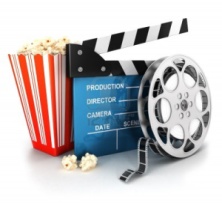 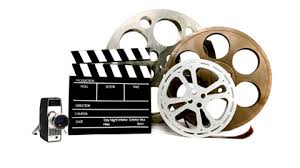 1. ¿Conoces alguna de estas palabras? ¿Sabrías definirla con tus propias palabras?2. Empareja cada palabra con su definición en el siguiente padlet:https://padlet.com/migurri/r3lon51urm8d3. Ordena las palabras dependiendo de si están relacionadas con las actividades previas, intermedias o posteriores a un rodaje. Una misma palabra puede estar en varias columnas a la vez (ejemplo: director).4. Completa el texto con las siguientes palabras relacionadas con el cine.público guión director productor guiones pantalla proyectosALITA: ÁNGEL DE BATALLA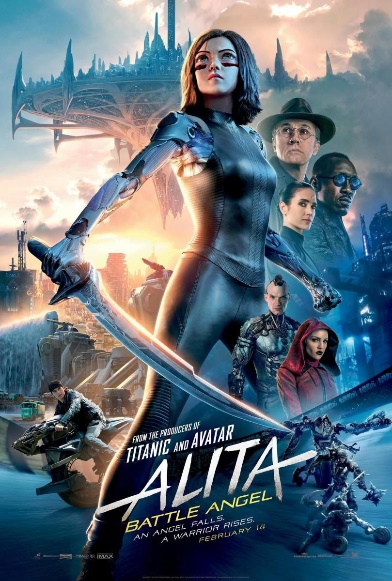 Si alguien sabe cómo hacernos vivir la magia de las películas en una sala de cine, que es el lugar natural donde hay que verlas por mucho debate que haya estos días, ese es James Cameron. Se podrán poner pegar a sus películas, especialmente por lo que hace referencia a sus ________, que parten de premisas interesantes pero que se pierden por caminos demasiado trillados donde existe poca capacidad para la maniobra cambiante en la narración. Pero lo que nunca podremos poner en duda es su capacidad para encarar las historias en su vertiente más espectacular, esa que provoca la manida frase "solo tiene sentido verla en un cine". Con el paso del tiempo, y a pesar de lo poco prolífico que es para enojo de sus fans, esa sensación se ha acrecentado. Ver 'Titanic' y, sobre todo, 'Avatar' en una _________ pequeña debería ser considerado pecado mortal; y solo en una gran pantalla tiene su auténtica razón de ser. Centrado como está en las esperadas secuelas de su último rompetaquillas que le reportarán millones de dólares con los que engrosar su cuenta corriente, y su ego, por qué no decirlo, el director de 'Piraña 2: los vampiros del mar' -mal que le pese, sigue siendo suya- ha rehusado a sentarse en la silla de director de uno de sus __________ más queridos: la adaptación del manga de Yukito Kishiro. Y se la ha cedido a Robert Rodriguez, un _______ de estilo tosco y con unos cuantos espantos dentro de su filmografía.El hecho que no se advierta por ningún lado esa tosquedad visual puede hacernos pensar que, además de firmante del guión y ________ del film-evento, Cameron haya sido algo así como el director en la sombra. Y de hecho, hay momentos en los que parece que así sea. Las solventes escenas de acción; un 3D que luce como cuando debía ser la salvación de la industria, aunque menos que en Avatar; ese diseño de Iron City,...un suma y sigue visual que hace de ella un blockbuster con cara y, sobre todo, ojos. Y como suele ser habitual en el cine de Cameron, en su debe tenemos un ______ donde los clichés asoman con asiduidad, y, en esta ocasión, un ánimo de no querer ir más allá en la historia en su aspecto más oscuro y sórdido por miedo a restar _________ a una propuesta que tiene muy claro su objetivo: llevar a la sala cuantos más espectadores, mejor. Veremos si lo consigue. (extraído de revisa fotogramas)5. PODCAST.https://www.ivoox.com/especial-oscar-2019-bohemian-rhapsody-audios-mp3_rf_32685739_1.html?autoplay=trueIntenta identificar las palabras relacionadas con el cine.6. ESCRIBE.OPCIÓN A:Escribe una pequeña redacción (4-5 líneas) explicando los posibles problemas a las que se puede enfrentar el director o el equipo al rodar una peli.OPCIÓN B:Eres un/a colaborador/a en una revista de cine y tienes que escribir un breve artículo sobre qué aspectos son importantes para que una película sea buena (actores, música, localización…). Escribe tu opinión al respecto.ANTESDURANTEDESPUÉS